Развитие воображения и творческой активностиВоображение и фантазия – это важнейшая сторона жизни ребёнка. Усвоить какую-либо программу без воображения невозможно. Оно является высшей и необходимейшей способностью человека. Вместе с тем именно эта способность нуждается в особой заботе в плане развития. Воображение является основой всякой творческой деятельности. Оно помогает человеку освободиться от инерции мышления, оно преобразует представление памяти, тем самым обеспечивая, в конечном счете создание заведомо нового. В этом смысле, все, что окружает нас и что сделано руками человека, весь мир культуры, в отличие от мира природы – все это является продуктом творческого воображения. Воображение играет в жизни ребенка значительно большую роль, чем в жизни взрослого. 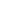 